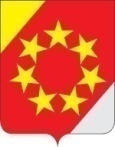 АДМИНИСТРАЦИЯСТЕПНОВСКОГО МУНИЦИПАЛЬНОГО ОКРУГА СТАВРОПОЛЬСКОГО КРАЯРАСПОРЯЖЕНИЕ           2 августа 2021 г.                           с. Степное                                           № 246 - рО проведении в 2021 году конкурса заявок социально ориентированных не-коммерческих организаций на право получения из бюджета Степновского муниципального округа Ставропольского края субсидий на финансовое обеспечение затрат на поддержку социально ориентированных некоммерче-ских организаций в Степновском муниципальном округе Ставропольского края	1. В соответствии с постановлением администрации Степновского муниципального округа Ставропольского края от 16 июля 2021 г. № 409 «О некоторых вопросах муниципальной поддержки социально ориентированных некоммерческих организаций в Степновском муниципальном округе Ставропольского края» провести  в 2021 году конкурс заявок социально ориентированных некоммерческих организаций на право получения из бюджета Степновского муниципального округа Ставропольского края субсидий на финансовое обеспечение затрат на поддержку социально ориентированных некоммерческих организаций в Степновском муниципальном округе Ставропольского края (далее - конкурсный отбор, субсидия).	2. Утвердить прилагаемое объявление о проведении в 2021 году конкурса заявок социально ориентированных некоммерческих организаций на право получения из бюджета Степновского муниципального округа Ставропольского края субсидий на финансовое обеспечение затрат на поддержку социально ориентированных некоммерческих организаций в Степновском муниципальном округе Ставропольского края. 	3. Утвердить форму заявки на участие в 2021 году конкурсе заявок социально ориентированных некоммерческих организаций на право получения из бюджета Степновского муниципального округа Ставропольского края субсидий на финансовое обеспечение затрат на поддержку социально ориентированных некоммерческих организаций в Степновском муниципальном округе Ставропольского края согласно приложению.	4. Отделу социального развития администрации Степновского муниципального округа Ставропольского края в срок до 5 августа 2021 года обеспечить опубликование документов о проведении конкурсного отбора  на страницах официально распространяемом на территории Степновского муниципального округа Ставропольского края газете «Степновские вести» и на официальном сайте администрации Степновского муниципального округа Ставропольского края в информационно  - телекоммуникационной сети «Интеренет».5. Настоящее распоряжение вступает в силу со дня его подписания.Исполняющий полномочия Главы Степновского муниципального округа Ставропольского края по руководству администрацией Степновского муниципального округа Ставропольского края, заместитель главы администрации Степновского муниципального округа Ставропольского края                          Е.В. Макаренко